Załącznik nr 4WZÓR GRAFICZNY PROPORCA(PRZÓD i TYŁ)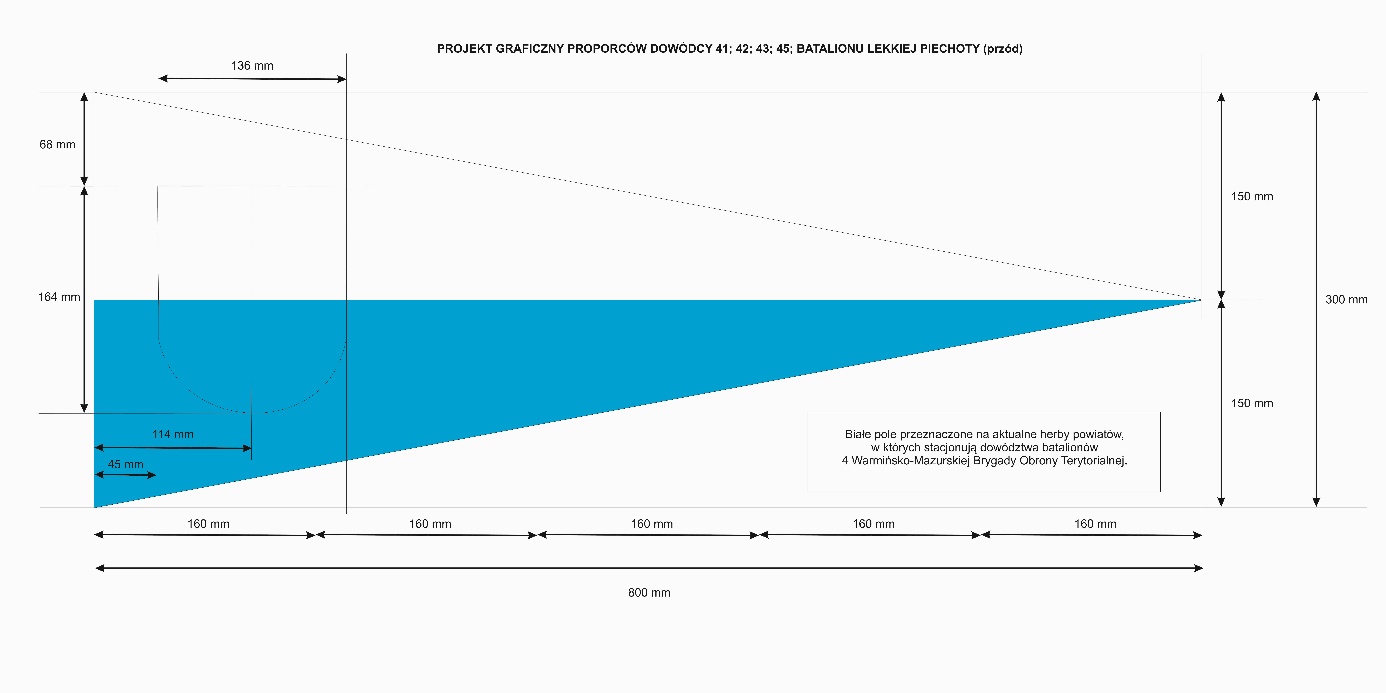 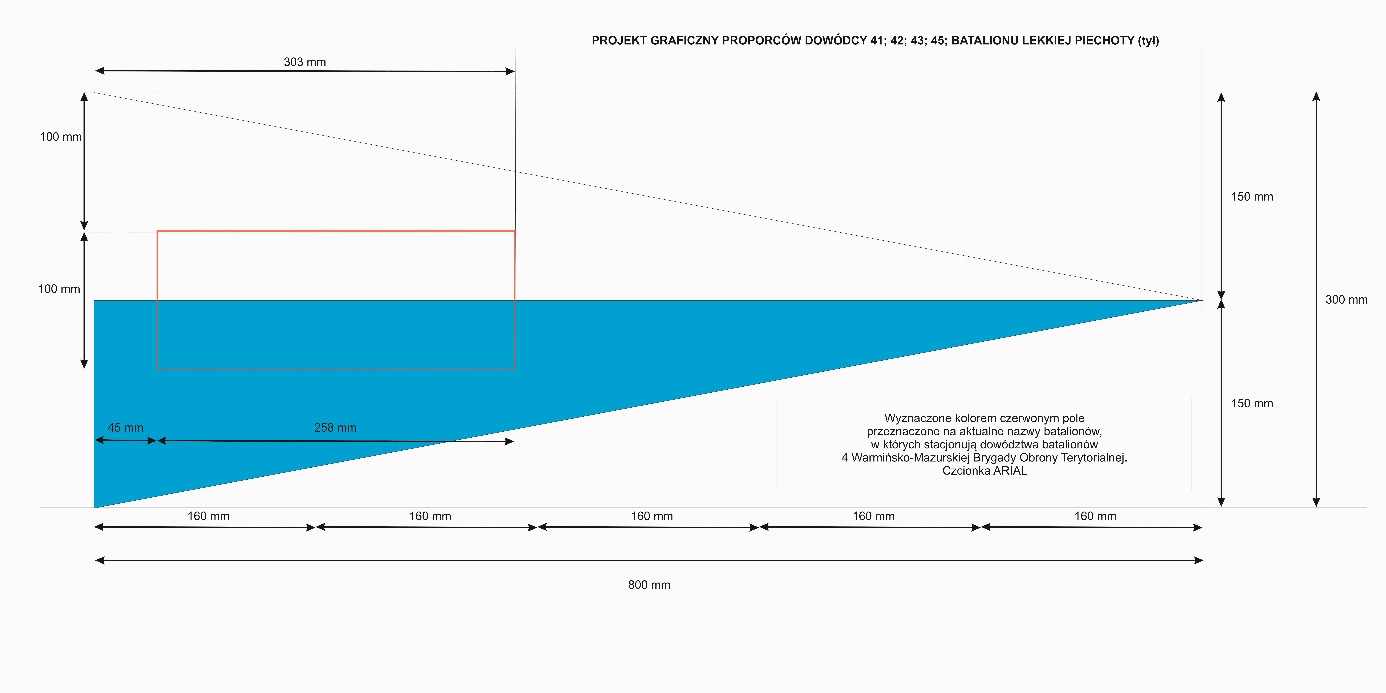 